работникам с 07.45 до 19.00; обучающимся и их родителям (законным представителям) с 8.00 до 19.00; посетителям с 9.00 до 17.00.2.2. Вход в здание  школы осуществляется: работниками и обучающимися  – через вахту у центрального входа школы;-   родителями (законными представителями) обучающихся, посетителями  – через вахту у центрального входа школы после  обязательной регистрации в «Журнале регистрации….». 2.3. Допуск  в здание школы в рабочие дни с 18.00 до 08.00, в выходные и праздничные дни осуществляется с письменного разрешения директора или завхоза школы.2.4. Допуск в школу рабочих по ремонту здания осуществляется с письменного разрешения  директора или завхоза школы с понедельника по пятницу с 09.00 до 17.00.3. Обязанности участников образовательного процесса, посетителей при осуществлении контрольно-пропускного режима3.1. Директор обязан:издавать приказы, инструкции, необходимые для осуществления контрольно-пропускного режима; вносить изменения в Положение для улучшения контрольно-пропускного режима; определять порядок контроля и назначать лиц, ответственных за организацию контрольно-пропускного режима; осуществлять оперативный контроль выполнения Положения, работы ответственных лиц, дежурных администраторов и др. 3.2.  Завхоз обязан:обеспечивать исправное состояние   входной двери центрального входа;рабочее состояние системы освещения; свободный доступ к аварийным и запасным выходам; исправное состояние дверей, окон, замков, задвижек, крыши и т. д.;осуществлять контроль выполнения Положения всеми участниками образовательного процесса.3.3. Вахтер ( уборщик служебных помещений)  обязан:осуществлять контроль допуска родителей (законных представителей)  учащихся, посетителей в здание  школы и въезда автотранспорта на территорию; контролировать соблюдение Положения работниками и посетителями  школы; при необходимости (обнаружение подозрительных лиц, взрывоопасных или подозрительных предметов и т. д.) принимать решения   действовать по предотвращению чрезвычайных ситуаций (согласно инструкциям по пожарной безопасности, гражданской обороне, охране жизни и здоровья детей и т. д.);выявлять лиц, пытающихся в нарушение установленных правил проникнуть в здание  школы, совершить противоправные действия в отношении обучающихся, работников, посетителей, имущества и оборудования школы. В необходимых случаях с помощью средств связи подавать сигнал правоохранительным органам, вызывать группу задержания вневедомственной охраны.3.4. Сторожа обязаны:проводить обход территории и здания школы в течение дежурства с целью выявления нарушений правил безопасности, делать записи в Журнале обхода территории;при необходимости (обнаружение подозрительных лиц, взрывоопасных или подозрительных предметов и т. д.) принимать решения и руководить действиями по предотвращению чрезвычайных ситуаций (согласно инструкциям по пожарной безопасности, гражданской обороне, охране жизни и здоровья детей и т. д.); выявлять лиц, пытающихся в нарушение установленных правил проникнуть в здание  школы, совершить противоправные действия в отношении  учащихся, работников и посетителей, имущества и оборудования школы. В необходимых случаях с помощью средств связи подавать сигнал правоохранительным органам, вызывать вневедомственную охрану;исключить доступ в школу работников, обучающихся и их родителей (законных представителей), посетителей в рабочие дни с 19.00 до 07.00, в выходные и праздничные дни (за исключением лиц, допущенных по письменному разрешению директора или завхоза школы).3.5. Работники  школы обязаны:осуществлять контроль за пришедшими к ним посетителями на протяжении всего времени нахождения их в здании школы;проявлять бдительность при встрече посетителей в здании школы (уточнять, к кому пришли, провожать до места назначения и перепоручать другому сотруднику).3.6. Родители (законные представители)  обучающихся обязаны:осуществлять вход в  школу и выход из него только через вахту центрального входа ;  при входе в здание проявлять бдительность и не пропускать посторонних лиц (либо сообщать о них сотрудникам  школы).3.7. Посетители обязаны:представляться, если работники школы интересуются личностью и целью визита;после выполнения цели посещения выходить через центральный вход; не вносить в школу объемные сумки, коробки, пакеты и т. д.3.8. Работникам школы запрещается:нарушать требования Положения, инструкций по пожарной безопасности, гражданской обороне, охране жизни и здоровья детей;оставлять без присмотра во время урока (занятия) обучающихся, имущество и оборудование школы;оставлять незапертыми двери, окна, фрамуги и т. д.;впускать   в здание неизвестных лиц и лиц, не участвующих в образовательном процессе (родственников, друзей, знакомых и т. д.); оставлять без сопровождения посетителей школы; находится  в здании школы в нерабочее время, выходные и праздничные дни.3.9. Родителям (законным представителям) обучающихся запрещается:нарушать требования Положения, инструкций по пожарной безопасности, гражданской обороне, охране жизни и здоровья детей;пропускать через центральный вход подозрительных лиц; входить в здание школы через запасные выходы.4. Ответственность участников образовательного процесса за нарушение контрольно-пропускного режима4.1. Работники школы несут ответственность:за невыполнение требований Положения; нарушение инструкций по пожарной безопасности, гражданской обороне, охране жизни и здоровья детей;допуск   в здание школы посторонних лиц; халатное отношение к имуществу школы.4.2. Родители (законные представители) обучающихся и другие посетители несут ответственность:-за невыполнение требований Положения; -нарушение правил безопасного пребывания обучающихся в школе;-халатное отношение к имуществу школы.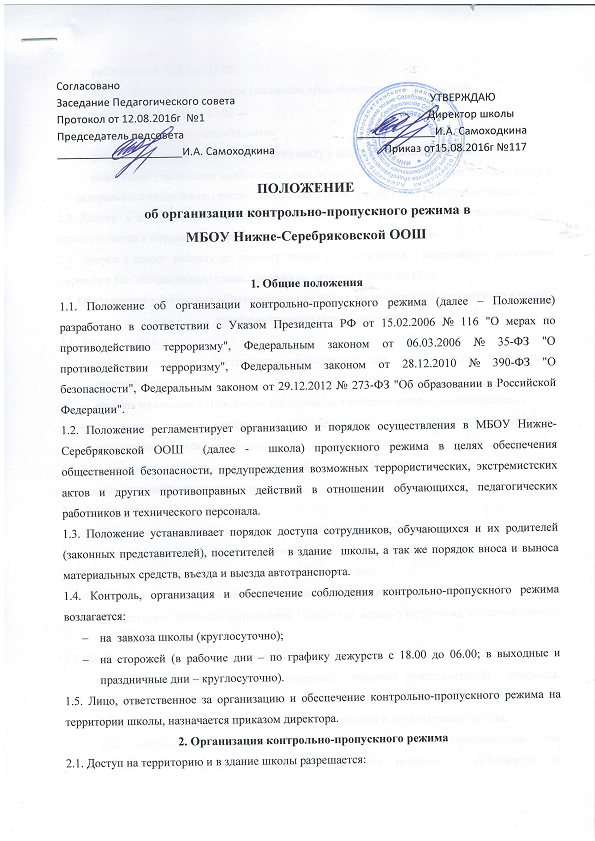 